我荣幸地向各理事国转呈独立管理顾问委员会（IMAC）遴选专委会的报告。	秘书长
	赵厚麟遴选专委会的报告独立管理顾问委员会（IMAC）一	遴选专委会关于任命接替国际电联独立管理顾问委员会（IMAC）辞职委员的替补委员问题的报告过程1	根据第162号决议（2014年，釜山，修订版）附件规定的程序，并根据2015年IMAC委员任命的遴选程序（理事会C15/75号文件），国际电联各理事国的代表确认可以参加遴选专委会的工作。遴选专委会的成员如下：2	在获悉来自加拿大的Aline Vienneau女士辞职后，遴选专委会指出，继第162号决议（2014年，釜山，修订版），国际电联理事会2015年会议通过了第587号决定。通过这项决定，任命了五位独立专家作为IMAC委员，并指出遴选专委会已向国际电联秘书处提交两位合格候选人名单，以备在独立管理顾问委员会任期内需要时填补空缺。3	遴选专委会审查了两位合格候选人的人选，并询问了他们是否有时间担任IMAC正式委员完成IMAC剩余任期。在这份名单中，只有一位合格候选人可以填补IMAC的职位空缺。二	遴选专委会针对接替IMAC辞职委员的委员任命提出的建议1	基于上述程序，遴选专委会一致同意向国际电联理事会推荐以下候选人为独立管理顾问委员会委员，接替辞职的委员完成剩余任期：Sarah HAMMER WILLIAMS女士，美国国民。2	在2015年的遴选过程中，推荐的候选人被确定为合格的候选人。在其候选资料中，有关IMAC构成的第162号决议（2014年，釜山，修订版）附件第10和11段中定义的以下标准亦得到满足：i) 没有其他IMAC委员来自同一成员国；ii) 延续地域代表性（与Vienneau女士来自同一地理区域）；iii) 保持IMAC中发达国家与发展中国家的平衡；iv) 保持性别平衡；
v) 对于该候选人的情况，公有与私营部门的经历都得到保证。3	遴选专委会向国际电联理事会建议，在任命上述候选人时，须着重强调，独立性和时间保障是IMAC委员职能的基本属性。4	按照独立管理顾问委员会职责范围附录B d)段的要求，附件A介绍了所推荐候选人的详细情况（性别、国籍、资格和职业经历）。5	遴选专委会对国际电联秘书处为此进程提供的帮助表示感谢。 [以下为附件]附件A附件B决定草案任命独立管理顾问委员会（IMAC）的替补委员理事会，考虑到IMAC遴选专委会关于任命接替IMAC辞职委员、来自加拿大的Aline VIENNEAU女士职务的替补委员的报告，顾及第162号决议（2014年，釜山，修订版）附件规定的IMAC职责范围，特别是职责范围附录B中的条款，以填补IMAC任期内因任意原因而出现的空缺，决定任命下述独立专家担任IMAC委员，接替辞职委员完成剩余任期，即直至2020年1月1日：Sarah HAMMER WILLIAMS女士，美国国民。______________理事会2018年会议
2018年4月17-27日，日内瓦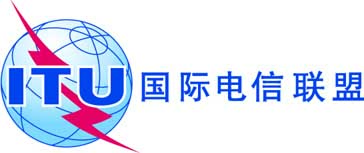 议项：ADM 8文件 C18/73-C议项：ADM 82018年3月12日议项：ADM 8原文：英文秘书长的说明任命接替独立管理顾问委员会（IMAC）辞职委员的替补委员概要本报告包含遴选专委会有关任命接替IMAC辞职委员的替补委员方面的工作成果。报告概述了遴选过程，以及遴选专委会有关上述任命的建议。需采取的行动请理事会注意本报告的内容，并通过本报告附件B中的决定草案。______________参考文件第162号决议（2014年，釜山，修订版）IMAC委员遴选专委会的报告（C15/75）第587号决定（理事会2015年会议） – 任命独立管理顾问委员会（IMAC）的委员（C15/122）区域国家遴选专委会成员美洲美国Brett Makens先生欧洲德国Uwe Petry博士，主席独联体俄罗斯联邦Natalya Reznikova教授非洲肯尼亚John Omo先生，副主席亚洲/澳大拉西亚日本Yoshiyuki Kato先生阿拉伯国家阿联酋Mohamed Al Mazrouei先生IMAC的入选候选人：IMAC的入选候选人：IMAC的入选候选人：姓名性别国籍资格职业经历HAMMER WILLIAMS, Sarah女美国宾夕法尼亚大学法学院金融监管与税务法学博士牛津大学国际法和人权研究硕士宾夕法尼亚大学沃顿商学院金融与统计学工商管理硕士卡尔顿学院政治学学士资质证书：战略决策和风险管理 - 斯坦福大学；大数据分析 - 麻省理工学院在金融、法律、风险管理、治理和技术创新方面拥有广泛的技能和专业知识宾夕法尼亚大学沃顿商学院另类投资倡议高级主任；曾任美国财政部主管金融机构的代理助理部长和金融机构政策办公室主任宾夕法尼亚大学法学院兼职教授曾在金融服务领域担任管理、投资组合管理、贸易、市场营销、研究和分析等方面的领导职务